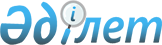 О признании утратившим силу постановления акимата Курчумского района от 5 апреля 2017 года № 83 "Об утверждении Методики оценки деятельности административных служащих корпуса "Б" местных исполнительных органов Курчумского района"Постановление акимата Курчумского района Восточно-Казахстанской области от 20 апреля 2018 года № 142. Зарегистрировано Управлением юстиции Курчумского района Департамента юстиции Восточно-Казахстанской области 28 апреля 2018 года № 5-14-160
      Примечание РЦПИ.

      В тексте документа сохранена пунктуация и орфография оригинала.
      В соответствии с пунктом 8 статьи 37 Закона Республики Казахстан от 23 января 2001 года "О местном государственном управлении и самоуправлении в Республике Казахстан", подпунктом 4) пункта 2 статьи 46 Закона Республики Казахстан от 6 апреля 2016 года "О правовых актах" акимат Курчумского района ПОСТАНОВЛЯЕТ:
      1. Признать утратившим силу постановления акимата Курчумского района от 5 апреля 2017 года № 83 "Об утверждении Методики оценки деятельности административных служащих корпуса "Б" местных исполнительных органов Курчумского района" (зарегистрировано в Реестре государственной регистрации нормативных правовых актов № 4992, опубликовано в Эталонном контрольном банке нормативных правовых актов Республики Казахстан в электронном виде от 5 апреля 2017 года).
      2. Государственному учреждению "Аппарат акима Курчумского района" в установленном законодательством Республики Казахстан порядке обеспечить:
      1) государственную регистрацию настоящего постановления в территориальном органе юстиции;
      2) в течении десяти календарных дней со дня государственной регистрации настоящего постановления акимата направление его копии в бумажном и электронном виде на казахском и русском языках в Республиканское государственное предприятие на праве хозяйственного ведения "Республиканский центр правовой информации" для официального опубликования и включения в Эталонный контрольный банк нормативных правовых актов Республики Казахстан;
      3) в течении десяти календарных дней после государственной регистрации настоящего постановления направление его копии на официальное опубликование в периодические печатные издания, распространяемых на территории Курчумского района;
      4) размещение настоящего постановления на интернет-ресурсе акимата Курчумского района после его официального опубликования.
      3. Контроль за исполнением настоящего постановления возложить на руководителя аппарата акима Курчумского района А.Абилмажинова.
      4. Настоящее постановление вводится в действие по истечении десяти календарных дней после дня его первого официального опубликования.
					© 2012. РГП на ПХВ «Институт законодательства и правовой информации Республики Казахстан» Министерства юстиции Республики Казахстан
				
      Исполняющий обязанности 
аким Курчумского района 

Р. Умутбаева
